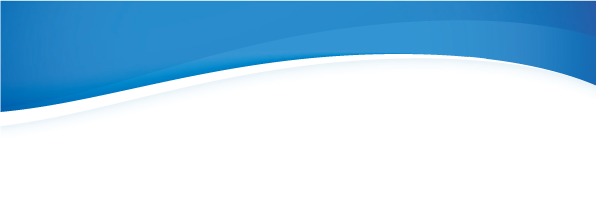 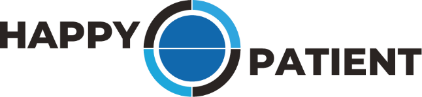 WHAT ARE THE SYMPTOMS OF A COMMON INFECTION?COVID-19 (~1-3 weeks)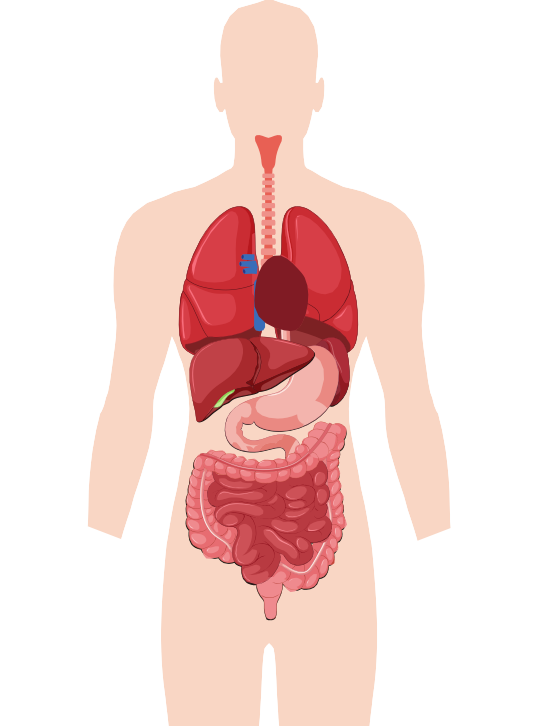 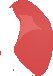 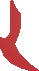 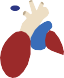 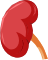 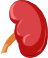 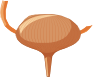 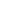 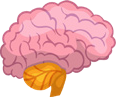 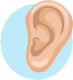 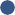 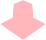 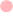 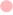 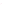 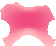 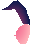 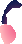 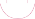 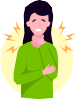 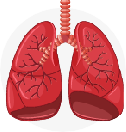 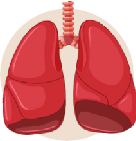 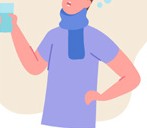 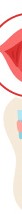 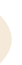 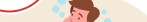 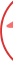 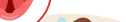 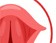 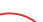 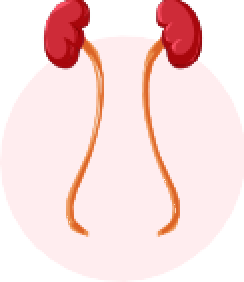 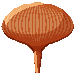 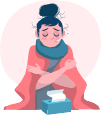 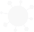 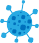 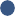 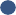 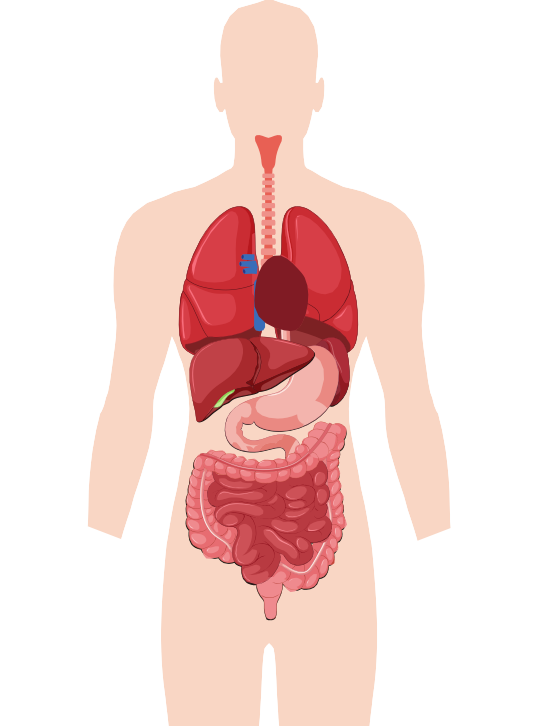 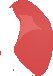 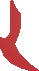 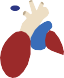 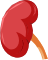 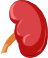 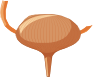 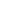 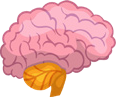 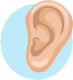 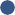 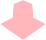 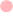 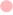 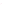 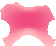 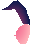 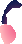 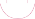 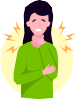 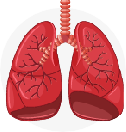 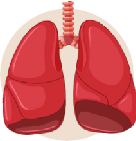 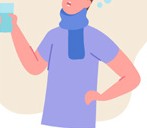 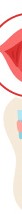 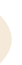 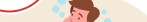 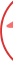 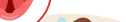 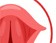 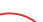 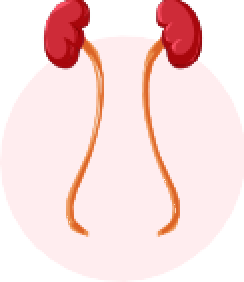 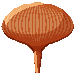 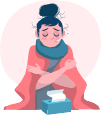 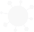 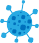 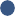 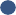 Fever Cough Fatigue Headache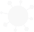 Loss of taste and/or smell Sore throat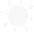 Body achesDifficulty of breathing /Flu (~2-3 weeks)Fever Shivering Muscle pain Sore throat Cough Headache FatigueCommon cold (~1-2 weeks)Runny nose Congestion Sneezing Cough Sore throat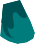 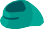 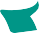 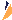 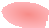 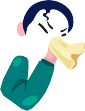 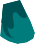 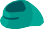 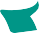 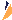 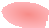 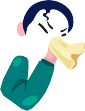 Fevershortness of breath		Ear infection (~1 week)Ear painPotentially secretionfrom the ear		Laryngitis, (~1 week)Dysphonia Sore throat Dry coughTonsillitis, pharyngitis(~1 week)Fever Sore throat symptoms:Pain while swallowing enlarged and painful glandsUrinary tract infection(~2-3 days)Dysuria Frequency UrgeTension over the bladder Bad smelling urineSinusitis (~2 weeks) Pain over sinus CoughNasal discharge CongestionAcute bronchitis (~3 weeks)Cough Colored sputumChest pain Fatigue Headache Muscle painPneumonia(~1-2 weeks)Dyspnea Tachypnoea Cough Fever Shivering Chest pain Fatigue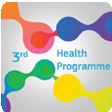 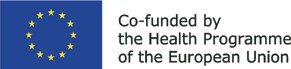 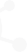 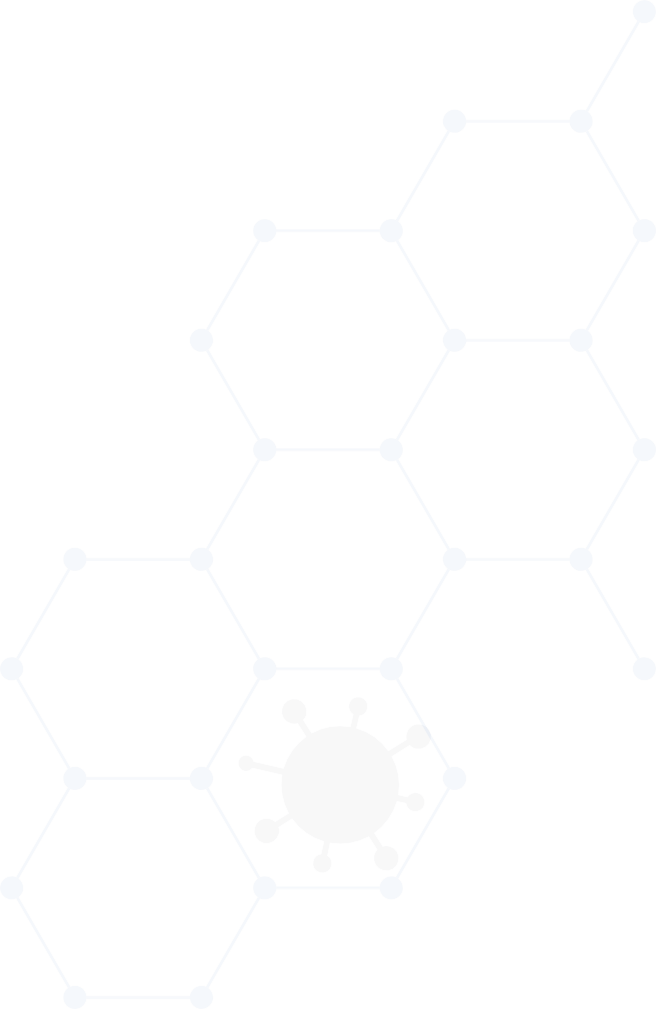 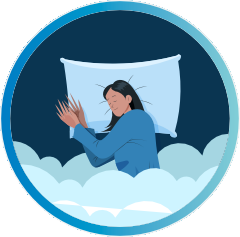 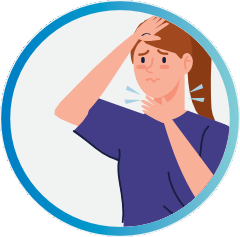 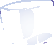 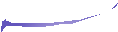 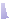 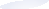 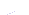 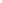 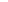 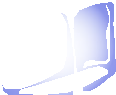 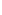 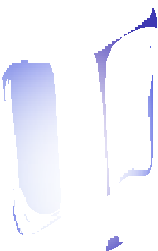 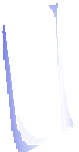 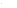 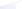 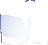 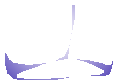 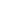 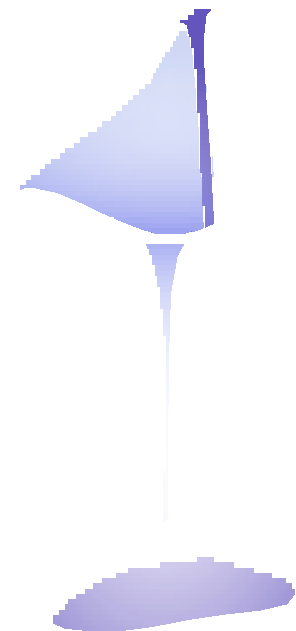 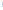 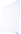 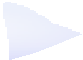 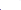 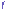 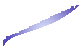 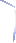 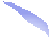 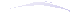 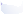 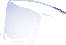 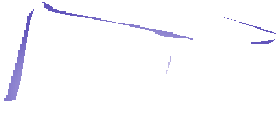 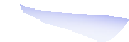 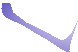 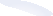 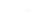 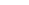 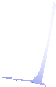 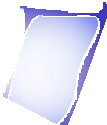 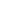 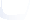 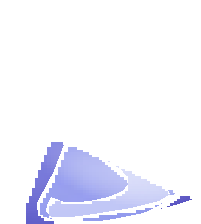 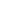 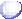 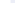 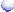 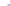 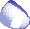 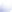 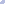 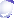 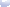 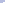 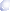 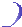 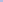 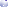 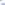 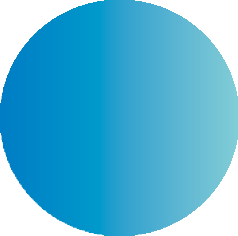 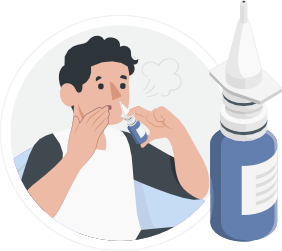 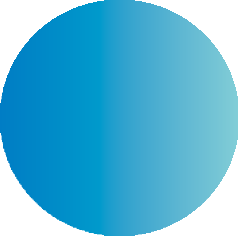 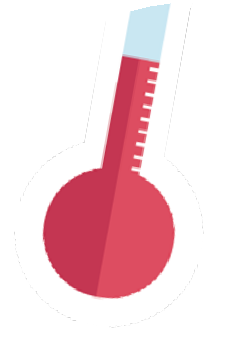 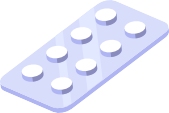 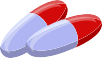 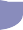 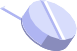 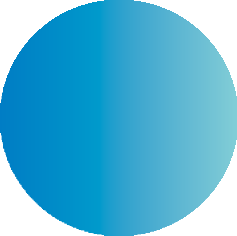 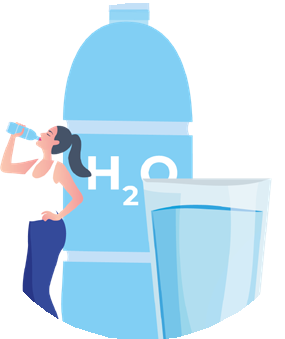 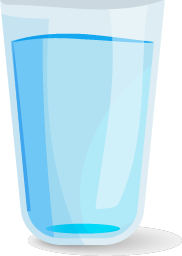 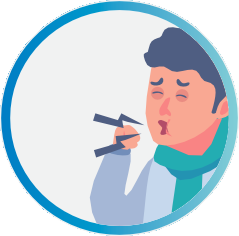 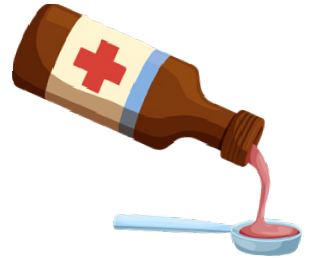 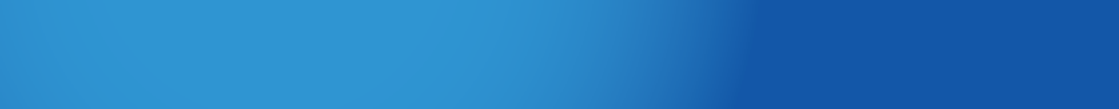 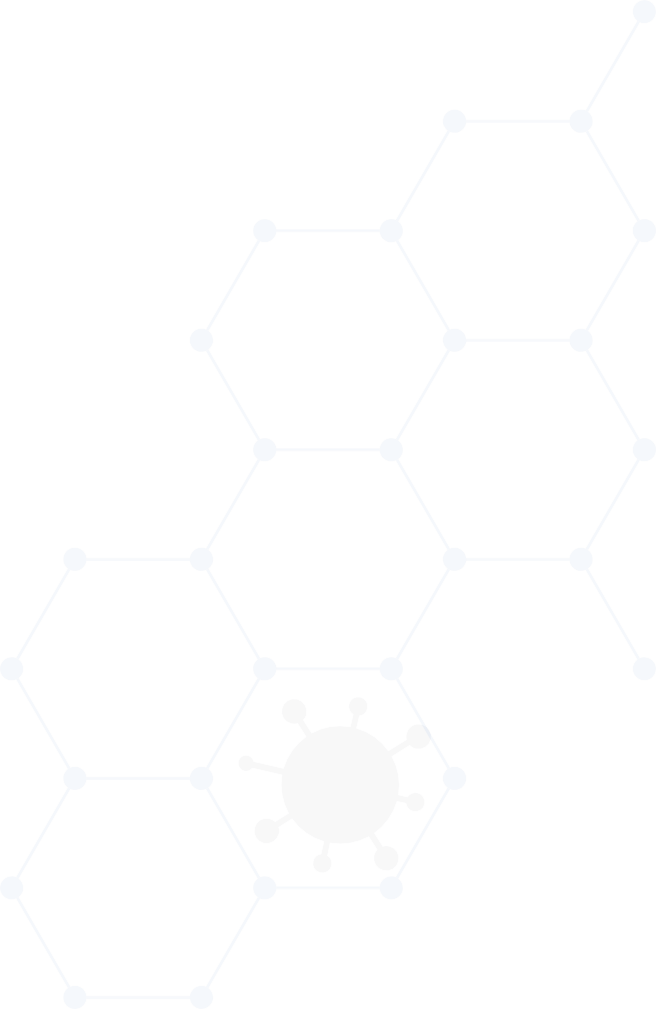 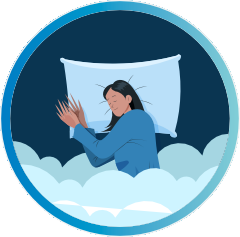 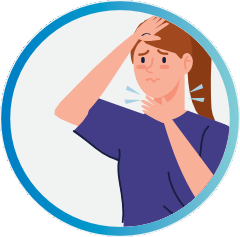 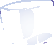 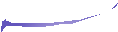 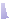 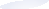 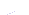 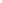 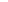 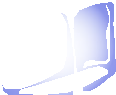 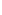 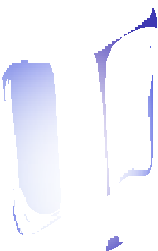 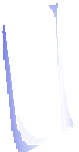 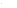 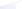 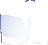 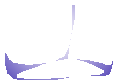 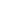 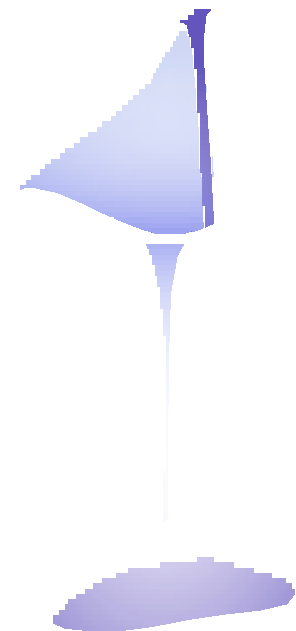 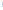 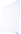 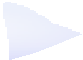 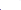 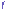 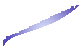 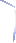 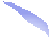 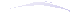 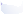 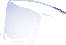 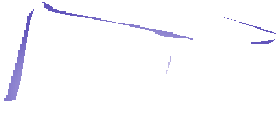 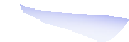 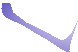 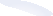 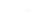 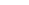 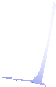 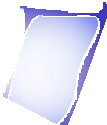 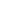 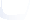 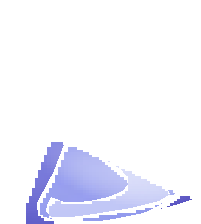 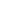 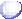 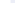 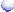 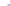 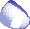 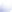 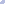 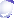 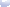 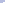 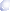 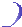 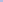 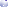 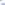 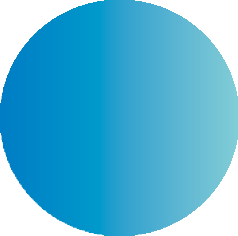 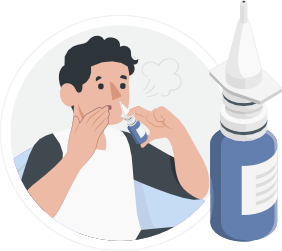 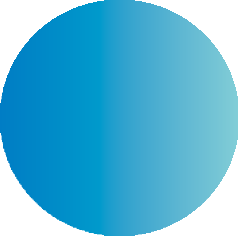 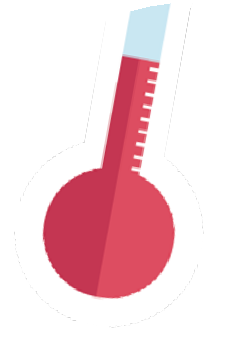 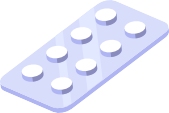 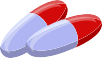 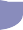 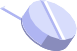 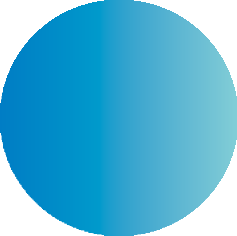 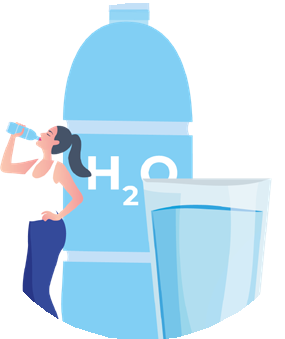 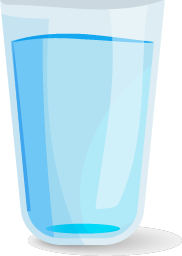 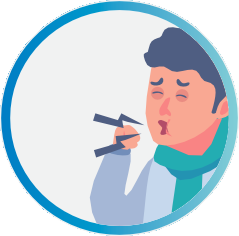 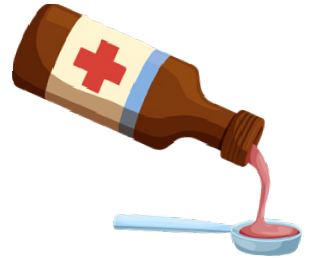 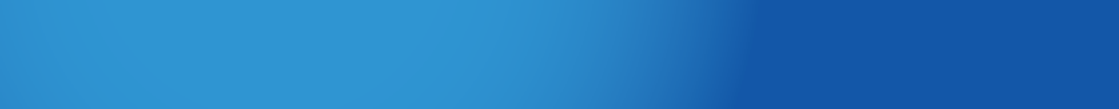 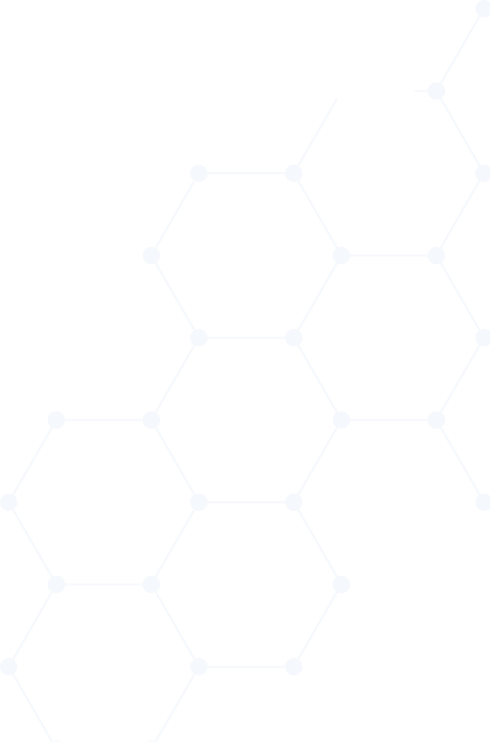 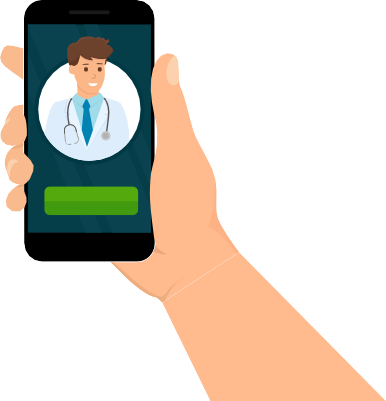 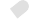 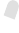 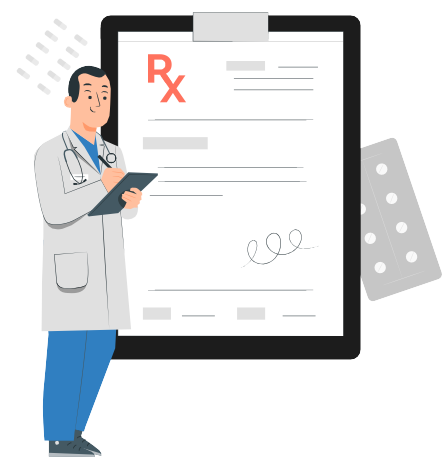 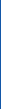 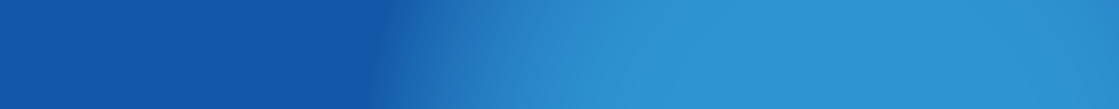 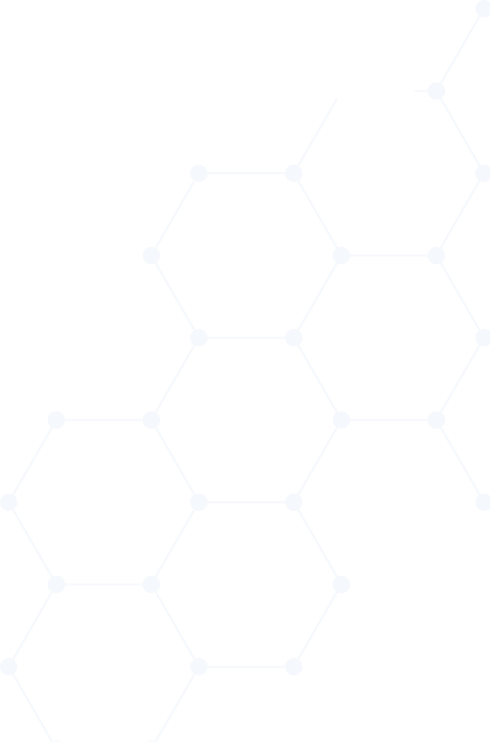 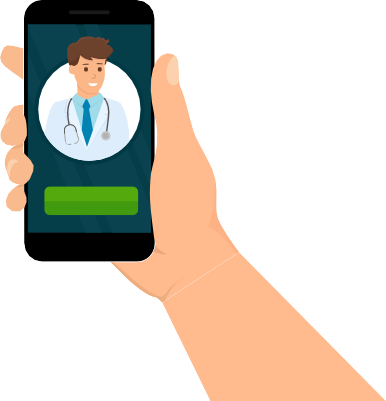 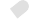 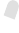 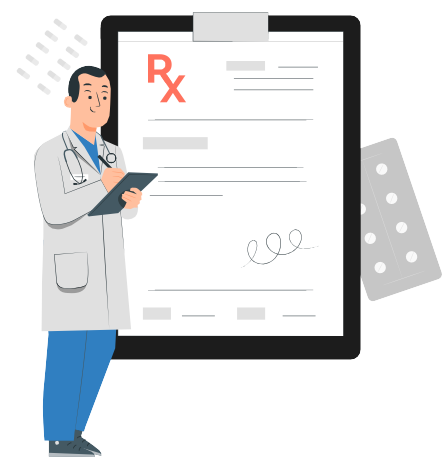 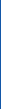 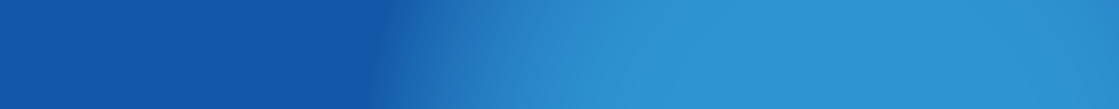 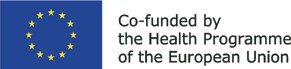 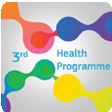 If your symptoms do not improve within the time indicated or get worse, or if you show any of the following symptoms, contact your healthcare provider.Problems swallowingTurning blue around the mouth Chest pain or tightness Difficulty breathingNew very fast or slow pulse oughing bloodVisible blood in urine Neck stiffnessPetechiae (small bleedings under the skin)CALLINGGrant Agreement number 900024This project was funded by the European Union’s Health Programm (2014-2020)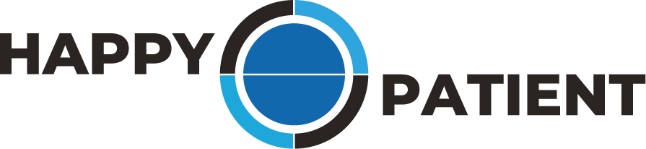 Grant Agreement number 900024This project was funded by the European Union’s Health Programme (2014-2020)The content of this leaflet represents the views of the author only and is his/her sole responsibility; it cannot be considered to reflect the views of the European Commission and/or the Consumers, Health, Agriculture and Food Executive Agen- cy (CHAFEA) or any other body of the European Union. The European Commission and the Agency do not accept any responsibility for use that may be made of the information it contains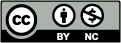 www.happypatient.eu